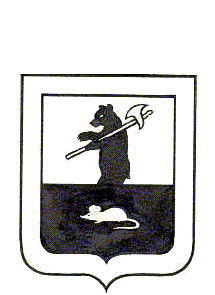 АДМИНИСТРАЦИЯ ГОРОДСКОГО ПОСЕЛЕНИЯ МЫШКИНПОСТАНОВЛЕНИЕг. Мышкин13.02.2015                                                                                         № 18О  подготовке и проведениивесеннего паводка 2015 годана территории городского поселения МышкинВ соответствии с Федеральным законом от 21 декабря 1994 № 68-ФЗ «О защите населения и территорий от чрезвычайных ситуаций природного и техногенного характера», Федеральным законом от 06 октября 2003 № 131-ФЗ «Об общих принципах организации местного самоуправления в Российской Федерации», постановлением Правительства Российской Федерации от 30 декабря 2003 № 794 «О единой государственной системе предупреждения и ликвидации чрезвычайных ситуаций», а также в целях обеспечения безопасности населения, снижения риска возникновения чрезвычайных ситуаций и возможного ущерба и устойчивой работы объектов экономики в период весеннего половодья ., ПОСТАНОВЛЯЕТ:        1.Организацию по планированию, подготовке и проведению мероприятий по безаварийному пропуску паводковых вод весной 2015 года возложить на комиссию по предупреждению и ликвидации чрезвычайных ситуаций и обеспечению пожарной безопасности городского поселения Мышкин (Петров Е.В. – председатель КЧС и ОПБ).        2. Комиссии по предупреждению и ликвидации чрезвычайных ситуаций и обеспечению пожарной безопасности городского поселения Мышкин:         2.1. Проверить наличие и состояние запасов материально – технических средств, продовольствия, медикаментов, предметов первой необходимости, вещевого и другого имущества, горюче-смазочных и строительных материалов для ликвидации последствий чрезвычайных ситуаций.        2.2. Уточнить расчет сил и средств городского поселения Мышкин, привлекаемых для выполнения мероприятий при угрозе и возникновении производственных аварий, катастроф и стихийных бедствий.        2.3. Уточнить план действий по предупреждению и ликвидации чрезвычайных ситуаций  природного и техногенного характера городского поселения Мышкин.        2.4. Уточнить план эвакуации городского поселения Мышкин в чрезвычайных ситуациях природного и техногенного характера.        2.5.    Проверить готовность ПВР для приема эвакуируемого населения на случай развития паводковой ситуации по наихудшему варианту.        3.  Утвердить План городского поселения Мышкин по подготовке к паводковому периоду 2015 года (приложение № 1).4. Контроль за исполнением настоящего постановления оставляю за собой.5. Настоящее постановление вступает в силу с момента официального опубликования в газете «Волжские зори».Глава городскогопоселения Мышкин                                                                     	Е.В. Петров